Evaluation Survey Example
My goal for this course was: 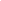 The following activities allowed me to reach my goal:(list out the various elements and allow to grade)Is there anything that you were hoping to learn that was not covered in this course?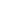 How confident are you about your ability to [undertake a particular task]?1 – not very confident2- slightly confident3 – moderately confident– very confident Select from the following three skills-related questions:I understand the purpose of [a particular technique]I can describe the [process]I can apply the [technique] to my own work or life 1 – not at all2 - a little bit3 – mostly4 – definitelyI have a firm plan for how I am going to introduce what I have learned from this workshop into my work.1 – not at all2 - a little bit3 – mostly– definitelyWhat will you do differently now you have attended the course?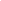 Please let us know if you have any other comments you would like to share.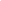 Not at allA little bitMostlyDefinitelyE.g. Group craft activityE.g. networking breaks